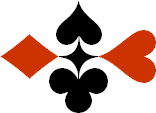 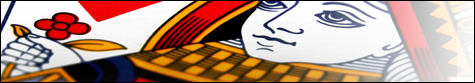 Serie 09 boekje 08 - West opent op 1 niveau
Bied beide handen Antwoorden  
© Bridge OfficeAuteur: Thijs Op het Roodt

U bent altijd West en begint. Uw partner is Oost.
Indien niet anders vermeld passen Noord en Zuid.
Is het spelnummer rood dan bent u kwetsbaar.
Biedsysteem toegepast bij de antwoorden
5542
Zwakke 2Stayman 4 kaart hoog, Jacoby hoge en lage kleurenPreëmptief  3 en 4 niveauBlackwood (0 of 3  - 1 of 4)
Heren gestroomlijndNa het eerste boekje vonden de cursisten dit zo leuk, dat ik maar de stoute schoenen heb aangetrokken en meerdere van deze boekjes ben gaan schrijven.

Het enthousiasme van de cursisten heeft mij doen besluiten om deze boekjes gratis aan iedereen die ze wil hebben, beschikbaar te stellen.

Ik heb bewust in eerste instantie geen antwoorden bij de boekjes gemaakt. Maar op veler verzoek toch met antwoorden.Ik zou het waarderen, wanneer u mijn copyright zou laten staan.

Mocht u aan of opmerkingen hebben, laat het mij dan weten.Ik wens u veel plezier met deze boekjes.
1♠ANoord

West     OostZuid♠964964♥985Noord

West     OostZuid♥H76H76♦VB43Noord

West     OostZuid♦H10H10♣AHB102Noord

West     OostZuid♣V9873V98731515888
Bieding West

Bieding West
Bieding Oost
Bieding Oost
Bieding Oost
1111 SA1 SA222PasPasNa de 1♣ opening biedt oost 1 Sans Atout. Hij ontkent een 4-kaart in de hoge kleuren en heeft ook geen 4-kaart ♦. Daarom biedt west 2♣. En oost laat het daarbij. Prima geboden van beiden.2♠V1086Noord

West     OostZuid♠AH94AH94♥AH9Noord

West     OostZuid♥44♦HB1053Noord

West     OostZuid♦874874♣3Noord

West     OostZuid♣A10862A108621313111111
Bieding West

Bieding West
Bieding Oost
Bieding Oost
Bieding Oost
11111222443Pas3Na 1♦ van west en 1 het 1♠ van oost hebben beiden zich gevonden. West biedt 2♠. Zwakke opening. Maar oost heeft 11 echte punten en 2 distributie punten. Daarom biedt oost 4♠.3♠AH986Noord

West     OostZuid♠102102♥HB106Noord

West     OostZuid♥A32A32♦BNoord

West     OostZuid♦10871087♣ HV5Noord

West     OostZuid♣A9862A98621717888
Bieding West

Bieding West
Bieding Oost
Bieding Oost
Bieding Oost
1111 SA1 SA222223Pas317 punten maar geen Sans Atout verdeling. Daarom opent west met 1♠. Na het 1 Sans Atout bod van oost, biedt west zijn ♥ met 2♥. En nu oost. Die ziet o.a. de ♦ bui al hangen. Hij biedt 2♠. West weet nu dat oost een 2-kaart ♠ heeft. Waarom? Anders had oost meteen ♠ geboden en geen 1 Sans Atout. Dit is voor oost de enige oplossing.4♠HV109Noord

West     OostZuid♠6464♥B873Noord

West     OostZuid♥H10942H10942♦V1075Noord

West     OostZuid♦H9H9♣ANoord

West     OostZuid♣H1073H10731212999
Bieding West

Bieding West
Bieding Oost
Bieding Oost
Bieding Oost
1111122233343paspasNa 1♦ van west biedt oost 1♥. Minimaal een 4-kaart en 6+ punten. West heeft ook een4-kaart ♥ en bied daarom 2♥. Hiermee geeft hij ook een zwakke opening aan. Nu heeft oost een distributie punt voor zijn 5e ♥ en een voor zijn doubelton ♠. 11 punten en daarom 3♥. Oost telt 2 punten extra voor zijn singelton ♣ en nu hebben ze samen 25 punten. Daarom biedt west 4♥.5♠V2Noord

West     OostZuid♠A10986A10986♥AH1072Noord

West     OostZuid♥V3V3♦H10Noord

West     OostZuid♦9797♣9432Noord

West     OostZuid♣A1087A10871212101010
Bieding West

Bieding West
Bieding Oost
Bieding Oost
Bieding Oost
11111222PasPasAan de 1♥ opening heeft oost niks en het 1♠ bij bod heeft west niks. West besluit om zijn 4-kaart ♣ te bieden met 2♣. Zwakke opening. Nu hebben oost-west een ♣ fit, maar te weinig punten voor ♣ manche. Daarom past oost.6♠5Noord

West     OostZuid♠V64V64♥AH963Noord

West     OostZuid♥10521052♦V109732Noord

West     OostZuid♦H8H8♣HNoord

West     OostZuid♣V10543V105431212777
Bieding West

Bieding West
Bieding Oost
Bieding Oost
Bieding Oost
1111 SA1 SA222PasPasWest opent met zijn langste kleur. 1♦. Oost heeft geen ♦ steun en geen 4-kaart of langer in de hoge kleuren. Daarom biedt oost 1 Sans Atout. West kan zijn ♥ niet bieden, omdat hij dan reverse biedt. 16 of meer punten. Daarom maar 2♦ en oost laat het daarbij. Hier zie je een ♥ contract verloren gaan, door ons biedsysteem. Maar ik beantwoord hier het 86ste spel. Dus laat zeggen 1 op de 100 gaat fout. Jammer dan.7♠B2Noord

West     OostZuid♠AV1065AV1065♥H54Noord

West     OostZuid♥962962♦AHB96Noord

West     OostZuid♦1010♣B87Noord

West     OostZuid♣HV32HV321313111111
Bieding West

Bieding West
Bieding Oost
Bieding Oost
Bieding Oost
1111121 SA22232 SA3PasPasWest opent met zijn enige biedbare kleur. 1♦. Oost biedt nu 1♠ waarop west 1 Sans Atout biedt. Nu zou oost 2♣ kunnen bieden, maar dat is overbodige informatie voor de tegenpartij. Zou west een 4-kaart ♣ hebben, dan zou hij die nu geboden hebben. Oost biedt liever zijn 5-kaart ♠. Maar west volhard in zijn Sans Atout.8♠VB52Noord

West     OostZuid♠H108H108♥5Noord

West     OostZuid♥AB62AB62♦AV73Noord

West     OostZuid♦H102H102♣AHV2Noord

West     OostZuid♣B104B1041818121212
Bieding West

Bieding West
Bieding Oost
Bieding Oost
Bieding Oost
111112123 SA3 SA3Pas3Het is een mooie bieding. Misschien had u dat 3 Sans Atout van oost niet zien aankomen, maar toch is het logisch. Geen fit in de hoge kleuren. Beiden een opening. Dat is dan duidelijk, maar zit er geen slem in? Nee hoor. Wanneer of west of oost 6 Sans Atout biedt, komt de tegenpartij met ♥. Met ♠ aas buitenboord is deze slem bijna niet te maken.9♠1074Noord

West     OostZuid♠HV92HV92♥HV973Noord

West     OostZuid♥A64A64♦HB10Noord

West     OostZuid♦V9874V9874♣H9Noord

West     OostZuid♣VV1212131313
Bieding West

Bieding West
Bieding Oost
Bieding Oost
Bieding Oost
111442Pas2Dit vind ik de mooiste en makkelijkste biedingen.
Na de opening, meteen de manche.10♠AH963Noord

West     OostZuid♠B872B872♥3Noord

West     OostZuid♥V102V102♦V4Noord

West     OostZuid♦H1032H1032♣AH974Noord

West     OostZuid♣85851616666
Bieding West

Bieding West
Bieding Oost
Bieding Oost
Bieding Oost
11122242PasPasNa het bij bod van 2♠ door oost, gaat west zijn distributie tellen. 2 punten voor ♥ singelton en 1 punt de doubelton ♦. 19 punten. Daarom 4♠. 